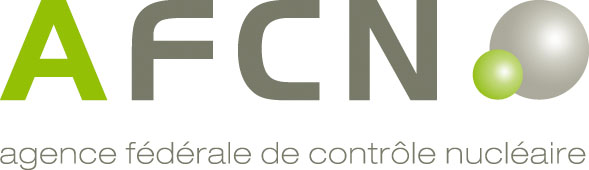 Formulaire de demande pour obtenir un agrément comme transporteur de marchandises dangereuses de la classe 7(route, air, maritime, rail, voies de navigation intérieures).Informations supplémentaires pour remplir le formulaireRemplissez le formulaire complètement et correctement. Les notes de pied de page sont importantes. « ‘L’AR transport » signifie l’arrêté royal du 22/10/2017 concernant le transport de marchandises dangereuses de la classe 7, modifié le 03/07/2019.Chaque annexe est référencée et datée.Si ce document ou les annexes contiennent des données catégorisées selon l’arrêté royal du 17 octobre 2011 portant sur la catégorisation et la protection des documents nucléaires, les règles pour l’introduction de ce type de documents doivent être respectées.Pour les annexes qui ne sont pas en néerlandais, français, allemand ou anglais, une traduction de ces documents dans une de ces langues est ajoutée.Signification des notes de pied de page dans le formulaire :a: Champs obligatoires.b:  Comme repris dans la Banque-Carrefour des Entreprises (BCE) pour les entreprises belges. Pour les entreprises européennes, il s’agit du numéro d’inscription dans le registre national conformément à la directive européenne 2017/1132/EU.c:  Uniquement à remplir par les entreprises belges si l’information est différente de celle reprise dans le BCE ;les entreprises étrangères. La référence de la demande, la révision et la date de celle-ci doivent être indiquées dans le pied de page.PARTIE I : INFORMATION GENERALE IDENTIFICATION DE L’ENTREPRISE ET DES REPRÉSENTANTSSiège socialUne copie des documents suivants est jointe: Annexe 1 : Statuts de l’entreprise.  Annexe 2 : Mandat du représentant légal.  Annexe 3 : Organigramme de l’entreprise.Siège opérationnel (si différent du siège social)Données de facturationService de Contrôle Physique (SCP)Les organismes agréés de contrôle physique pour le transport de marchandises dangereuses de la classe 7 sont repriss sur le site web www.fanc.fgov.be.Une copie des documents suivants est jointe : Annexe 4A : Description de l’organisation du service de contrôle physique (SCP). Annexe 4B : Organigramme avec l’indication de la position hiérarchique du chef du SCP. Agent(s) de radioprotectionConseiller à la sécurité classe 7 (uniquement à compléter pour les modes de transport par route, rail et voies de navigation intérieures)Une copie des documents suivants est jointe: Annexe 5 : Désignation du conseiller à la sécurité classe 7. Annexe 5A : Certificat de formation du conseiller à la sécurité classe 7, si celui-ci a été délivré par un autre état membre de l’Union Européenne ou un autre état qui a ratifié l’ADR ou le RID ou l’ADN.TYPE DE DEMANDEType d’agrément Nouvel agrément Prolongation – Référence agrément précédent:        Modification – Référence agrément précédent:      Il s’agit des modifications suivantes:	 Données de l’entreprise.	 Personnes concernées (agent de radioprotection, expert agréé en contrôle physique, …).	 Nature de la demande – groupe(s) UN.	 Organisation du service de contrôle physique.	 Programme de radioprotection.	 Sous-traitant(s).	 Interruption de transport.	 Autres, à préciser:      Mode de transport (un seul mode à sélectionner) Route  Air  Rail  Maritime  Maritime -Roll-on/roll-off Voies de navigation intérieuresNATURE DE LA DEMANDEGroupe(s) UNVeuillez indiquer pour quel(s) groupe(s) ou numéro(s) UN votre entreprise demande un agrément. Groupe UN 1: colis exceptés aGroupe UN 2: matières non fissiles et fissiles exceptées aGroupe UN 3: matières fissiles aGroupe UN 4: UF6 aSecteur, fréquence et nombre de colisDESCRIPTION DES DOCUMENTSSystème de gestion/système de management Le demandeur déclare disposer d’un système de gestion/système de management comme indiqué dans : Chapitre 1.7.3 de l’ADR.  Chapitre 1.6.3 des instructions techniques de l’OACI et chapitre 10.0.3 du règlement IATA.  Chapitre 1.5.3 du code IMDG. Chapitre 1.7.3 du RID. Chapitre 1.7.3 de l’ADN.Référence:       				- date:       Le système de gestion est certifié selon:      Une copie des documents suivants est jointe: Annexe 6 : Description du système de gestion (ex. manuel de qualité ou équivalent). Annexe 7 : Liste des procédures et instructions de travail relatives au transport de marchandises dangereuses de la classe 7. Annexe 8 : Description du traitement et du suivi des non-conformités relatives au transport de marchandises dangereuses de la classe 7.Programme de radioprotection Le demandeur déclare être en possession d’un programme de radioprotection relatif au transport de marchandises dangereuses de la classe 7 comme indiqué dans : 	 Chapitre 1.7.2 de l’ADR.	 Chapitre 1.6.2 des instructions techniques de l’OACI et chapitre 10.0.2 du règlement IATA.	 Chapitre 1.5.2 du code IMDG.	 Chapitre 1.7.2 du RID.	 Chapitre 1.7.2 de l’ADN.Une copie du document suivant est jointe: Annexe 9 : Programme de radioprotection approuvé par l’expert agréé en contrôle physique. Sécurité Le demandeur déclare être en conformité avec les conditions de sécurité générales relatives au transport de marchandises dangereuses de la classe 7 comme indiqué dans :	 Chapitre 1.10 de l’ADR. 	 Chapitre 1.5.1 des instructions techniques de l’OACI et chapitre 1.7 du règlement IATA.	 Chapitre 1.4 du code IMDG. 	 Chapitre 1.10 du RID.	 Chapitre 1.10 de l’ADN. Le demandeur déclare ne pas transporter de marchandises dangereuses de la classe 7 à haut risque. Le demandeur déclare transporter des marchandises dangereuses de la classe 7 à haut risque et qu’il dispose d’un plan de sécurité pour ces transports. Le demandeur déclare être en conformité avec les dispositions relatives à la sécurité du transport de matières nucléaires (pas d’application pour les groupes UN 1 et 2).Une copie du document suivant est jointe: Annexe 10 : Plan de sécurité pour le transport de marchandises dangereuses de la classe 7 à haut risque (si pas encore à disposition de l’Agence).Plan d’urgence Le demandeur déclare disposer d’un plan d’urgence interne relatif au transport de marchandises dangereuses de la classe 7. Le demandeur déclare avoir pris connaissance des recommandations de l’Agence relatives aux incidents et accidents pendant le transport de marchandises dangereuses de la classe 7. Le demandeur déclare avoir pris en compte ces recommandations pour l’établissement du plan d’urgence.Une copie du document suivant est jointe: Annexe 11 : Plan d’urgence relatif au transport de marchandises dangereuses de la classe 7.Sous-traitance Le demandeur déclare faire appel à des sous-traitants et joint pour chaque sous-traitant un formulaire dûment complété et signé en annexe 12. Nombre de sous-traitants:       Pas d’application.Une copie des documents suivants est jointe par sous-traitant: Annexe 12A : Statuts de l’entreprise de chaque sous-traitant. Annexe 12B : Mandat du représentant légal de chaque sous-traitant.Et si d’application : Annexe 12C : Programme de radioprotection du sous-traitant approuvé par l’expert agréé en contrôle physique du sous-traitant. Annexe 12D : Désignation du conseiller à la sécurité classe 7 du sous-traitant. Annexe 12E : Certificat de formation du conseiller à la sécurité classe 7 du sous-traitant, si celui-ci a été délivré par un autre état membre de l’Union Européenne ou un autre état qui a ratifié l’ADR ou le RID ou l’ADN.Assurance Le demandeur déclare disposer d’une assurance responsabilité civile qui couvre le transport de marchandises dangereuses de la classe 7 (ne pas joindre de copie).PARTIE II : INFORMATIONS SPÉCIFIQUES AU MODE DE TRANSPORT Cliquez sur le lien pour passer à la partie correspondantePARTIE II – 1: routePARTIE II – 2: airPARTIE II – 3: railPARTIE II – 4: maritime + maritime Roll-on/roll-offPARTIE II - 5: voies de navigation intérieuresTRANSPORT PAR ROUTEUtilisationFlotteNature des transportsUne copie des documents suivants est jointe: Annexe 13 : Description des transports à exécuter (objectif/raison du transport, type d’expéditeurs, type de destinataires, radio-isotopes principaux,…). Annexe 14 : Procédures, instructions de travail ou autres documents relatifs à l’arrimage des colis dans ou sur les véhicules.Interruption de transportsTRANSPORT AÉRIENAéroport - trajetFlotte (à compléter pour les avions qui seront ou peuvent être utilisés pour le transport de marchandises dangereuses de la classe 7)  Avions passagers Pas d’applicationAvions Cargo  Pas d’applicationAir Operator Certificat (AOC)Agent de pisteExploitation de l’aérogare (Warehousing)Transport physique entre les avions et l’aérogareChargement et déchargement des avionsAuto-assistanceTRANSPORT FERROVIAIREInterruption de transportsCertificat de sécuritéTRANSPORT MARITIME ET ROLL-ON/ROLL-OFFPort concerné et nature des activitésUtilisationType de naviresPorte-conteneurs Pas d’application.Navires rouliers (roll-on/roll-off) Pas d’application.Navires pour le transport en vrac Pas d’application.Combinaison Pas d’application.Gestionnaire de quaiQuai(s) au(x)quel(s) les navires s’amarreront/pourront s’amarrerAgent maritimeOrganisation/personne qui représente la compagnie maritime dans le(s) port(s) spécifié(s) ci-avantTransport roll-on/roll-offNoms et numéros d’agrément et/ou d’autorisation des transporteurs routiers qui peuvent charger leurs véhicules à bord du navire.TRANSPORT PAR VOIES DE NAVIGATION INTERIEURESPorts concernés et nature des activitésDescription des navires concernésGestionnaire de quaiQuai(s) au(x)quel(s) les navires s’amarreront/pourront s’amarrerAgent maritime (si d’application)Organisation/personne qui représente la compagnie maritime dans le(s) port(s) spécifié(s) ci-avant : PARTIE III : ANNEXES LES DOCUMENTS SUIVANTS FONT PARTIE DE LA DEMANDE D’AGREMENT COMME TRANSPORTEUR DE MARCHANDISES DANGEREUSES DE LA CLASSE 7Veuillez cocher les annexes jointesGénéral Annexe 1 : Statuts de l’entreprise. Annexe 2 : Mandat du représentant légal. Annexe 3 : Organigramme de l’entreprise. Annexe 4A : Description de l’organisation du service de contrôle physique (SCP). Annexe 4B : Organigramme avec l’indication de la position hiérarchique du chef du service de contrôle physique (SCP). Annexe 5 : Désignation du conseiller à la sécurité classe 7. Annexe 5A : Certificat de formation du conseiller à la sécurité classe 7, si celui-ci a été délivré par un autre état membre de l’Union Européenne ou un autre état qui a ratifié l’ADR ou le RID ou l’ADN. Annexe 6 : Description du système de gestion (ex.: manuel de qualité ou équivalent).  Annexe 7 : Liste des procédures et instructions de travail relatives au transport de marchandises dangereuses de la classe 7. Annexe 8 : Description du traitement et du suivi des non-conformités relatives au transport de marchandises dangereuses de la classe 7. Annexe 9 : Programme de radioprotection approuvé par l’expert agréé en contrôle physique.  Annexe 10 : Plan de sécurité pour le transport de marchandises dangereuses de la classe 7 à haut risque (si pas encore à disposition de l’Agence). Annexe 11: Plan d’urgence relatif au transport de marchandises dangereuses de la classe 7. Annexe 12A : Statuts de l’entreprise de chaque sous-traitant. Annexe 12B : Mandat du représentant légal de chaque sous-traitant. Annexe 12C : Programme de radioprotection approuvé par l’expert agréé en contrôle physique du sous-traitant. Annexe 12D : Désignation du conseiller à la sécurité classe 7 du sous-traitant. Annexe 12E : Certificat de formation du conseiller à la sécurité classe 7 du sous-traitant, si celui-ci a été délivré par un autre état membre de l’Union Européenne ou un autre état qui a ratifié l’ADR ou le RID ou l’ADN. Annexe 13 : Description des transports exécutés (but/raison du transport, expéditeurs, destinataires, radio-nuclides principalement transportés,…). Annexe 14 : Procédures, instructions de travail ou autres documents relatifs à l’arrimage des colis dans les véhicules. Annexe 15 : AOC. Annexe 16 : Certificat de sécurité.Documents supplémentaires Annexe 17 :       Annexe 18 :       Annexe 19 :      Les documents qui ne font pas partie de la demande d’agrément peuvent, si nécessaire, être demandés par l’Agence.PARTIE IV : SIGNATURESREPRESENTANT LEGAL CHEF DU SERVICE DE CONTROLE PHYSIQUEL’EXPERT AGREE EN CONTROLE PHYSIQUEANNEXE 5: FORMULAIRE POUR LA DÉSIGNATION D’UN CONSEILLER À LA SÉCURITÉ CLASSE 7.Une copie du document suivant est jointe: Annexe 5A: Certificat de formation du conseiller à la sécurité classe 7, si celui-ci a été délivré par un autre état membre de l’Union Européenne ou un autre état qui a ratifié l’ADR ou le RID ou l’ADN.ANNEXE 12: SOUS-TRAITANCE (si d’application)Si des transports sont sous-traités, veuillez ajouter par sous-traitant une copie de cette annexe à votre dossier. Données du sous-traitant:Une copie du document suivant est jointe: Annexe 12A: Statuts de l’entreprise du sous-traitant. Annexe 12B: Mandat du représentant légal du sous-traitant.Nature des transports qui peuvent être exécutés par le sous-traitant:Groupe UN 1: colis exceptés aGroupe UN 2: matières non fissiles et fissiles exceptées aGroupe UN 3: matières fissiles aGroupe UN 4: UF6 aANNEXE 12: SOUS-TRAITANCE (suite)Le demandeur et le sous-traitanta confirment qu’un contrat a été signé entre les deux parties pour la sous-traitance des transports ci-dessus. confirment informer l’Agence lors de l’annulation de leur contrat pour la sous-traitance.Le demandeura déclare veiller au respect des dispositions légales par le sous-traitant. confirme avoir informé l’expert agréé en contrôle physique de l’exécution de transports par ce sous-traitant.Le sous-traitantSystème de gestion – programme de radioprotection (indiquer une des possibilités ci-dessous): confirme qu’il a pris connaissance du programme de radioprotection et du système de gestion du demandeur pour le transport de marchandises dangereuses de la classe 7 et qu’il les appliquera. confirme utiliser ses propres programme de radioprotection et système de gestion pour l’exécution de transports de marchandises dangereuses de la classe 7 et joint en annexe le programme de radioprotection, approuvé par son expert agréé en contrôle physique (si pas encore transmis à l’Agence préalablement).Procédure d’urgence  confirme qu’il a pris connaissance de la procédure d’urgence et du schéma d’avertissement du demandeur pour le transport de marchandises dangereuses de la classe 7 et qu’il les appliquera.Générala confirme disposer d’un conseiller à la sécurité classe 7 et joint la désignation de ce conseiller ainsi que son certificat de formation (si pas encore à disposition de l’Agence). confirme ne pas sous-traiter les transports qui lui seront confiés par le demandeur. confirme que les chauffeurs seront mis au courant des dispositions du programme de radioprotection, du système de gestion et de la procédure d’urgence relatives aux responsabilités du chauffeur.SIGNATURE DU REPRESENTANT LEGAL DU DEMANDEURSIGNATURE DU REPRESENTANT LEGAL DU SOUS-TRAITANTSIGNATURE DE L’EXPERT AGREE EN CONTROLE PHYSIQUERéférence de la demande :Révision de la demande :Date de la demande :Noma:Noma:Numéro d’entrepriseab:Numéro d’entrepriseab:Adresseac:Adresseac:Téléphone générala:Téléphone générala:E-mail générala:E-mail générala:Site web:Site web:Représentant légal:Noma:Fonctiona:Téléphonea:GSM :E-maila:Personne de contact :Nom :(pour des questions sur le contenu de cette demande) :Fonction :Téléphone :GSM :E-mail :Noma:Adresseac:Téléphone générala:Site web :Personne de contact :Nom:(si différente)Fonction:Téléphone:GSM:E-mail:Noma:Adressea:Numéro TVA:Référence qui doit être indiquée sur la facture (si nécessaire) :Nom du chef du service de contrôle physiquea :Nom de l’expert agréé en contrôle physique ou d’organisme agréé de contrôle physique : a Adressea:Téléphonea:GSM:E-maila:Noma:Téléphonea:GSM:E-maila:(S’il y a plusieurs agents formellement désignés, mentionner les tous dans l’annexe 4A.)(S’il y a plusieurs agents formellement désignés, mentionner les tous dans l’annexe 4A.)Nom back-up:Téléphone back-up:GSM back-up:E-mail back-up:Noma:Adressea:Nom de l’organisation externe (si d’application)a:Téléphonea:GSM:E-maila: Pas d’application Tous les N° UN de ce groupeN° UN sélectionné(s) : UN 2908MATIÈRES RADIOACTIVES, EMBALLAGES VIDES COMME COLIS EXCEPTÉS UN 2909MATIÈRES RADIOACTIVES, OBJETS MANUFACTURÉS EN URANIUM NATUREL ou EN URANIUM APPAUVRI ou EN THORIUM NATUREL, COMME COLIS EXCEPTÉS  UN 2910MATIÈRES RADIOACTIVES, QUANTITÉS LIMITÉES EN COLIS EXCEPTÉS UN 2911MATIÈRES RADIOACTIVES, APPAREILS ou OBJETS EN COLIS EXCEPTÉS UN 3507HEXAFLUORURE D'URANIUM, MATIÈRES RADIOACTIVES, moins de 0,1 kg par colis, non fissiles ou fissiles exceptées, EN COLIS EXCEPTÉ Pas d’application Tous les N° UN de ce groupeN° UN sélectionné(s) : UN 2912MATIÈRES RADIOACTIVES DE FAIBLE ACTIVITÉ SPÉCIFIQUE (LSA-1) non fissiles ou fissiles exceptées UN 2913MATIÈRES RADIOACTIVES, OBJETS CONTAMINÉS SUPERFICIELLEMENT (SCO-I ou SCO-II), non fissiles ou fissiles exceptées UN 2915MATIÈRES RADIOACTIVES EN COLIS DE TYPE A, qui ne sont pas sous forme spéciale, non fissiles ou fissiles exceptées UN 2916MATIÈRES RADIOACTIVES EN COLIS DE TYPE B(U), non fissiles ou fissiles exceptées UN 2917MATIÈRES RADIOACTIVES EN COLIS DE TYPE B(M), non fissiles ou fissiles exceptées UN 2919MATIERES RADIOACTIVES TRANSPORTEES SOUS ARRANGEMENT SPECIAL, non fissiles ou fissiles exceptées UN 3321MATIÈRES RADIOACTIVES DE FAIBLE ACTIVITÉ SPÉCIFIQUE (LSA-II), non fissiles ou fissiles exceptées UN 3322MATIÈRES RADIOACTIVES DE FAIBLE ACTIVITÉ SPÉCIFIQUE (LSA-III), non fissiles ou fissiles exceptées UN 3323MATIERES RADIOACTIVES, EN COLIS DE TYPE C, non fissiles ou fissiles exceptées UN 3332MATIÈRES RADIOACTIVES EN COLIS DE TYPE A, SOUS FORME SPÉCIALE, non fissiles ou fissiles exceptées Pas d’application Tous les N° UN de ce groupeN° UN sélectionné(s) : UN 3324MATIÈRES RADIOACTIVES DE FAIBLE ACTIVITÉ SPÉCIFIQUE (LSA-II), FISSILES UN 3325MATIÈRES RADIOACTIVES DE FAIBLE ACTIVITÉ SPÉCIFIQUE (LSA-III), FISSILES UN 3326MATIÈRES RADIOACTIVES, OBJETS CONTAMINÉS SUPERFICIELLEMENT (SCO-I ou SCO-II), FISSILES UN 3327MATIÈRES RADIOACTIVES EN COLIS DE TYPE A, FISSILES qui ne sont pas sous forme spéciale UN 3328MATIÈRES RADIOACTIVES EN COLIS DE TYPE B(U), FISSILES UN 3329MATIÈRES RADIOACTIVES EN COLIS DE TYPE B(M), FISSILES UN 3330MATIÈRES RADIOACTIVES EN COLIS DE TYPE C, FISSILES UN 3331MATIERES RADIOACTIVES, TRANSPORTEES SOUS ARRANGEMENT SPECIAL, FISSILES UN 3333MATIÈRES RADIOACTIVES EN COLIS DE TYPE A, SOUS FORME SPÉCIALE, FISSILES Pas d’application Tous les N° UN de ce groupeN° UN sélectionné(s) : UN 2977MATIERES RADIOACTIVES, HEXAFLUORURE D'URANIUM FISSILE UN 2978MATIERES RADIOACTIVES, HEXAFLUORURE D'URANIUM, non fissiles ou fissilesSecteur< 1x /mois1x/semaine2x à 3x /semainequotidiennementNombre estimé de colis/annéeMédical < 100Médical entre 100 et 1.000Médical entre 1.000 et 10.000Médical > 10.000Industriel < 100Industriel entre 100 et 1.000Industriel entre 1.000 et 10.000Industriel > 10.000Nucléaire < 100Nucléaire entre 100 et 1.000Nucléaire entre 1.000 et 10.000Nucléaire > 10.000Référence du Programme de Radioprotection (RPP) :Indice de révision du RPP :Date du RPP : Nom de l’auteur du RPP :Nom de l’expert agréé en contrôle physique qui a approuvé le RPP :Date à laquelle le RPP a été approuvé par l’expert agréé en contrôle physique : Transport pour compte propre. Transport pour tiers.TypeNombre de véhiculesNombre de chauffeurs disponiblesVoituresVéhicules ≤ 3,5 tonnesVéhicules > 3,5 tonnes et ≤ 7,5 tonnesVéhicules > 7,5 tonnesAutres, à préciser:       Le demandeur déclare que des transports peuvent être interrompus pour une période maximale de :  Le demandeur déclare que des transports peuvent être interrompus pour une période maximale de :  ≤ 72hDescription de ces transports : > 72h et ≤ 15 joursDescription de ces transports : Le demandeur déclare n’interrompre des transports que sur un lieu d’interruption connu par l’Agence ou sur un site d’interruption agréé par l’Agence. Le demandeur déclare qu’aucune interruption de transports n’est prévue. Le demandeur déclare n’interrompre des transports que sur un lieu d’interruption connu par l’Agence ou sur un site d’interruption agréé par l’Agence. Le demandeur déclare qu’aucune interruption de transports n’est prévue.Brussels AirportLiège AirportAutres, à préciser:      à partir deversviaTypeEstimation du nombre d’avions de ce typeIndice de transport maximum (TI) pour ce type d’avionIndice de sûreté-criticité (CSI) maximum pour ce type d’avionPosition de chargement pour ce type d’avionTypeEstimation du nombre d’avions de ce typeIndice de transport maximum (IT) pour ce type d’avionIndice de sûreté-criticité (CSI) maximum pour ce type d’avionPosition de chargement pour ce type d’avionRéférence AOCCet AOC est-il valable pour le transport de marchandises dangereuses, y compris la classe 7 ?OuiNonQuel pays a délivré cet AOC ?Une copie du document suivant est jointe : Annexe 15 : AOC. Le demandeur déclare que les manipulations à l’aéroport des marchandises dangereuses de la classe 7 seront uniquement confiées à un agent de piste agréé ou autorisé par l’Agence.Nom de l’entreprise :aNuméro d’entreprise : bNuméro d’agrément ou d’autorisation pour manipuler des marchandises dangereuses de la classe 7 :Personne de contacta:NomaFonctionTéléphoneaGSME-mailaNom de l’entreprise :aNuméro d’entreprise : bNuméro d’agrément ou d’autorisation pour manipuler des marchandises dangereuses de la classe 7 :Personne de contacta:Personne de contacta:NomaNomaFonctionFonctionTéléphoneaTéléphoneaGSMGSME-mailaE-mailaNom de l’entreprise :aNuméro d’entreprise : bNuméro d’agrément ou d’autorisation pour manipuler des marchandises dangereuses de la classe 7 :Personne de contacta :Personne de contacta :Noma:Noma:Fonction:Fonction:Téléphonea:Téléphonea:GSM :GSM :E-maila:E-maila: Oui. Non – pas d’application. Le demandeur déclare que des transports peuvent être interrompus pour une période maximale de :  Le demandeur déclare que des transports peuvent être interrompus pour une période maximale de :  ≤ 72hDescription de ces transports : > 72h et ≤ 15 joursDescription de ces transports : Le demandeur déclare n’interrompre des transports que sur un lieu d’interruption connu par l’Agence ou sur un site d’interruption agréé par l’Agence. Le demandeur déclare qu’aucune interruption de transports n’est prévue. Le demandeur déclare n’interrompre des transports que sur un lieu d’interruption connu par l’Agence ou sur un site d’interruption agréé par l’Agence. Le demandeur déclare qu’aucune interruption de transports n’est prévue. Le demandeur déclare disposer d’un certificat de sécurité valable pour la Belgique, y compris le transport de marchandises dangereuses de la classe 7. Oui, numéro du certificat:       et date:       Non – pas d’applicationUne copie du document suivant est jointe: Annexe 16: Certificat de sécuritéAntwerpenZeebruggeAutres, à préciser:      ChargementDéchargementGarder à bordRoll-on/roll-offAutre, à préciser : Navires propres. Navires d’autres compagnies avec lesquelles une alliance a été conclue, à préciser:      Navires d’autres compagnies, à préciser:       Navires « leased/chartered », à préciser:      Nombre de navires :Position de chargement des conteneurs de marchandises dangereuses de la classe 7 (pont supérieur, pont inférieur, …) : Pont supérieur Pont inférieur Autres, à préciser:      Port(s) belge(s) dans le(s)quel(s) un navire s’amarrera/est susceptible de s’amarrer :Nom et Etat du pavillon de chaque navire susceptible de s’amarrer dans un port belge dans le cadre du transport de marchandises dangereuses de la classe 7 :Nombre de navires :Port(s) belge(s) dans le(s)quel(s) un navire s’amarrera/est susceptible de s’amarrer :Nom et Etat du pavillon de chaque navire susceptible de s’amarrer dans un port belge dans le cadre du transport de marchandises dangereuses de la classe 7 :Nombre de navires :Port(s) belge(s) dans le(s)quel(s) un navire s’amarrera/est susceptible de s’amarrer :Nom et Etat du pavillon de chaque navire susceptible de s’amarrer dans un port belge dans le cadre du transport de marchandises dangereuses de la classe 7 :Quelle(s) combinaison(s) :Nombre de navires :Port(s) belge(s) dans le(s)quel(s) un navire s’amarrera/est susceptible de s’amarrer :Nom et Etat du pavillon de chaque navire susceptible de s’amarrer dans un port belge dans le cadre du transport de marchandises dangereuses de la classe 7 : Le demandeur déclare que toutes les manipulations des marchandises dangereuses de la classe 7 s’effectuent sur des quais dont le gestionnaire est agréé ou autorisé par l’Agence.Nom de l’entreprisea :Numéro d’entreprise :Terminal (nom officiel) :Numéro(s) de quai :Numéro de l’agrément ou de l’autorisation pour manipuler les marchandises dangereuses de la classe 7 :Personne de contacta :Noma:Fonction:Téléphonea:GSM:E-maila:Nom du représentanta :Numéro d’entreprise :Personne de contacta :Noma:Fonction:Téléphonea:GSM:E-maila:Nom(s) du (des) transporteur(s) :Numéro(s) d’agrément ou autorisation :A préciser :      A préciser :      A préciser :      ChargementDéchargementGarder à bordRoll-on/roll-offAutre, à préciser :Type de navires :Seules des marchandises dangereuses de la classe 7 sont-elles à bord ? Oui NonEndroit où sont chargées les marchandises dangereuses de la classe 7 :Autres informations utiles : Le demandeur déclare que toutes les manipulations des marchandises dangereuses de la classe 7 s’effectuent sur des quais dont le gestionnaire est agréé ou autorisé par l’Agence.Nom de l’entreprisea :Numéro d’entrepriseb :Terminal(s) (nom officiel) :Numéro(s) de quai :Numéro de l’agrément ou de l’autorisation pour manipuler les marchandises dangereuses de la classe 7 :Personne de contacta :Noma:Fonction:Téléphonea:GSM:E-maila:Nom du représentanta :Numéro d’entrepriseb :Personne de contacta :Noma:Fonction:Téléphonea:GSM:E-maila:Le représentant légal déclare avoir :complété le formulaire de demande de façon sincère et véritable et avoir pris connaissance qu’un remplissage fautif ou incomplet du formulaire peut avoir comme conséquence de voir sa demande d’agrément déclarée incomplète et/ou annulée ;organisé un service de contrôle physique.Nom, date et signature, précédés par la mention manuscrite “lu et approuvé”…………………………………………………………………….Date:      Nom:      Signature:      Le chef du service de contrôle physique déclare :avoir contrôlé l’exactitude et la complétude du formulaire de demande ;assurer la gestion du service de contrôle physique comme prévu à l’article 23.2.2 du Règlement général. Nom, date et signature, précédés par la mention manuscrite “lu et approuvé”…………………………………………………………………….Date:      Nom:      Signature:      L’expert agréé en contrôle physique déclare :avoir contrôlé l’exactitude et la complétude du formulaire de demande ;assurer les tâches de contrôle physique prévues à l’article 23.2.6.b) du Règlement général pour le demandeur.Nom, date et signature, précédés par la mention manuscrite “lu et approuvé”……………………………………………………………………..Date:      Nom:      Signature:      Entreprise pour laquelle le conseiller à la sécurité classe 7 est désigné (nom, forme juridique, adresse, téléphone, fax, e-mail, n° d’entreprise) :Nom, prénom, nationalité, adresse, date de naissance du conseiller à la sécurité classe 7 actif dans votre entreprise :Lieu(x) où le conseiller va exercer ses activités au service de votre entreprise : Nature du lien juridique entre le conseiller à la sécurité classe 7 et l’entreprise :Nom, fonction:Date:Signature de la personne responsable:Tél:      E-mail:      Noma:Numéro d’entrepriseab:Adresseac:Téléphone générala:E-mail générala:Site web:Représentant légal:Noma:Noma:Fonctiona:Fonctiona:Téléphonea:Téléphonea:GSM:GSM:E-maila:E-maila:Personne de contact (si différente):Nom:Fonction:Téléphone:GSM:E-mail: Pas d’application Tous les N° UN de ce groupeN° UN séléctionné(s) : UN 2908MATIÈRES RADIOACTIVES, EMBALLAGES VIDES COMME COLIS EXCEPTÉS UN 2909MATIÈRES RADIOACTIVES, OBJETS MANUFACTURÉS EN URANIUM NATUREL ou EN URANIUM APPAUVRI ou EN THORIUM NATUREL, COMME COLIS EXCEPTÉS  UN 2910MATIÈRES RADIOACTIVES, QUANTITÉS LIMITÉES EN COLIS EXCEPTÉS UN 2911MATIÈRES RADIOACTIVES, APPAREILS ou OBJETS EN COLIS EXCEPTÉS UN 3507HEXAFLUORURE D'URANIUM, MATIÈRES RADIOACTIVES, moins de 0,1 kg par colis, non fissiles ou fissiles exceptées, EN COLIS EXCEPTÉ Pas d’application Tous les N° UN de ce groupeN° UN séléctionné(s) : UN 2912MATIÈRES RADIOACTIVES DE FAIBLE ACTIVITÉ SPÉCIFIQUE (LSA-1) non fissiles ou fissiles exceptées UN 2913MATIÈRES RADIOACTIVES, OBJETS CONTAMINÉS SUPERFICIELLEMENT (SCO-I ou SCO-II), non fissiles ou fissiles exceptées UN 2915MATIÈRES RADIOACTIVES EN COLIS DE TYPE A, qui ne sont pas sous forme spéciale, non fissiles ou fissiles exceptées UN 2916MATIÈRES RADIOACTIVES EN COLIS DE TYPE B(U), non fissiles ou fissiles exceptées UN 2917MATIÈRES RADIOACTIVES EN COLIS DE TYPE B(M), non fissiles ou fissiles exceptées UN 2919MATIERES RADIOACTIVES TRANSPORTEES SOUS ARRANGEMENT SPECIAL, non fissiles ou fissiles exceptées UN 3321MATIÈRES RADIOACTIVES DE FAIBLE ACTIVITÉ SPÉCIFIQUE (LSA-II), non fissiles ou fissiles exceptées UN 3322MATIÈRES RADIOACTIVES DE FAIBLE ACTIVITÉ SPÉCIFIQUE (LSA-III), non fissiles ou fissiles exceptées UN 3323MATIERES RADIOACTIVES, EN COLIS DE TYPE C, non fissiles ou fissiles exceptées UN 3332MATIÈRES RADIOACTIVES EN COLIS DE TYPE A, SOUS FORME SPÉCIALE, non fissiles ou fissiles exceptées Pas d’application Tous les N° UN de ce groupeN° UN séléctionné(s) : UN 3324MATIÈRES RADIOACTIVES DE FAIBLE ACTIVITÉ SPÉCIFIQUE (LSA-II), FISSILES UN 3325MATIÈRES RADIOACTIVES DE FAIBLE ACTIVITÉ SPÉCIFIQUE (LSA-III), FISSILES UN 3326MATIÈRES RADIOACTIVES, OBJETS CONTAMINÉS SUPERFICIELLEMENT (SCO-I ou SCO-II), FISSILES UN 3327MATIÈRES RADIOACTIVES EN COLIS DE TYPE A, FISSILES qui ne sont pas sous forme spéciale UN 3328MATIÈRES RADIOACTIVES EN COLIS DE TYPE B(U), FISSILES UN 3329MATIÈRES RADIOACTIVES EN COLIS DE TYPE B(M), FISSILES UN 3330MATIÈRES RADIOACTIVES EN COLIS DE TYPE C, FISSILES UN 3331MATIERES RADIOACTIVES, TRANSPORTEES SOUS ARRANGEMENT SPECIAL, FISSILES UN 3333MATIÈRES RADIOACTIVES EN COLIS DE TYPE A, SOUS FORME SPÉCIALE, FISSILES Pas d’application Tous les N° UN de ce groupeN° UN séléctionné(s) : UN 2977MATIERES RADIOACTIVES, HEXAFLUORURE D'URANIUM FISSILE UN 2978MATIERES RADIOACTIVES, HEXAFLUORURE D'URANIUM, non fissiles ou fissilesUne copie des documents suivants est jointe par sous-traitant (si d’application): Annexe 12C: Programme de radioprotection approuvé par l’expert agréé en contrôle physique du sous-traitant. Annexe 12D: Désignation du conseiller à la sécurité classe 7 du sous-traitant. Annexe 12E: Certificat de formation du conseiller à la sécurité classe 7 du sous-traitant, si celui-ci a été délivré par un autre état membre de l’Union Européenne ou un autre état qui a ratifié l’ADR ou le RID ou l’ADN.Le représentant légal déclare avoir complété cette annexe de façon sincère et véritable et avoir pris connaissance qu’un remplissage fautif ou incomplet du formulaire peut avoir comme conséquence de voir la demande d’agrément déclarée incomplète et/ou annulée.Nom, date et signature, précédés par la mention manuscrite “lu et approuvé”………………………………………………………………….….Date:      Nom:      Signature:      Le représentant légal déclare avoir complété cette annexe de façon sincère et véritable et avoir pris connaissance qu’un remplissage fautif ou incomplet du formulaire peut avoir comme conséquence de voir la demande d’agrément déclarée incomplète et/ou annulée.Nom, date et signature, précédés par la mention manuscrite “lu et approuvé”…………………………………………………….……………….Date:      Nom:      Signature:      L’expert agréé en contrôle physique déclare assurer les tâches de contrôle physique prévues à l’article 23.2.6.b) du Règlement général pour les transports exécutés par ce sous-traitant.Nom, date et signature, précédés par la mention manuscrite “lu et approuvé”……………………………………………………………………..Date:      Nom:      Signature:      